FS2 Home Learning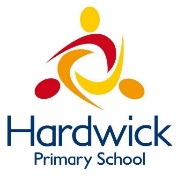 Week Commencing: 4th May 2020FS2 teachers: Mrs Connelly-Haywood and Miss RalphFS2 TAs: Miss HayatMessage from staff: Miss Ralph: Hello, I am really looking forward to meeting you all when we return back to school. I hope you and your families are all well and you have been enjoying your time at home. I look forward to hearing about what you have been up to and getting to know you all. Take care, from Miss Ralph.Mrs Connelly-Haywood: Hello everyone, I hope that you have had another good week at home. It has been another busy week for us. In my spare time this week, I have been doing lots of running and cooking. I cannot wait to hear about what you have been up to at home. Take care everyone!Your Home Learning this Week:Every day (Monday to Friday), make sure you choose a *physical, *communication, *reading/phonics, *writing and *maths learning activity. There are also further activities to choose from should you wish to. Physical Home LearningCommunication Home LearningReading/Phonics Home LearningWriting Home LearningMaths Home LearningOther ActivitiesKey skills to continue practicing weekly:Write your name.Practice handwriting – try to form the letters on the line correctly.Form numbers correctly.Getting changed on your own.Zip your coat up on your own. Useful websites:The Very Hungry Caterpillar - https://www.youtube.com/watch?v=75NQK-Sm1YY Come outside Butterflies - https://www.youtube.com/watch?v=7l6nnv9ijBQ What is the minibest power point - https://www.twinkl.co.uk/resource/t-t-10417-minibeast-what-can-you-see-powerpointCosmic Kids Yoga - https://www.youtube.com/watch?v=xhWDiQRrC1Y Egg box caterpillar - https://www.wikihow.com/Make-an-Egg-Carton-CaterpillarShape pattern game - https://www.topmarks.co.uk/Search.aspx?q=FINISH%20THE%20PATTERNIf you or your child has any further queries regarding their learning projects, please contact admin@hardwick.derby.sch.uk, clearly stating your child’s name and class teacher, and the staff will be in touch to support you and your child.Thank you and stay safe. *Hungry Caterpillar Below:The Very Hungry Caterpillar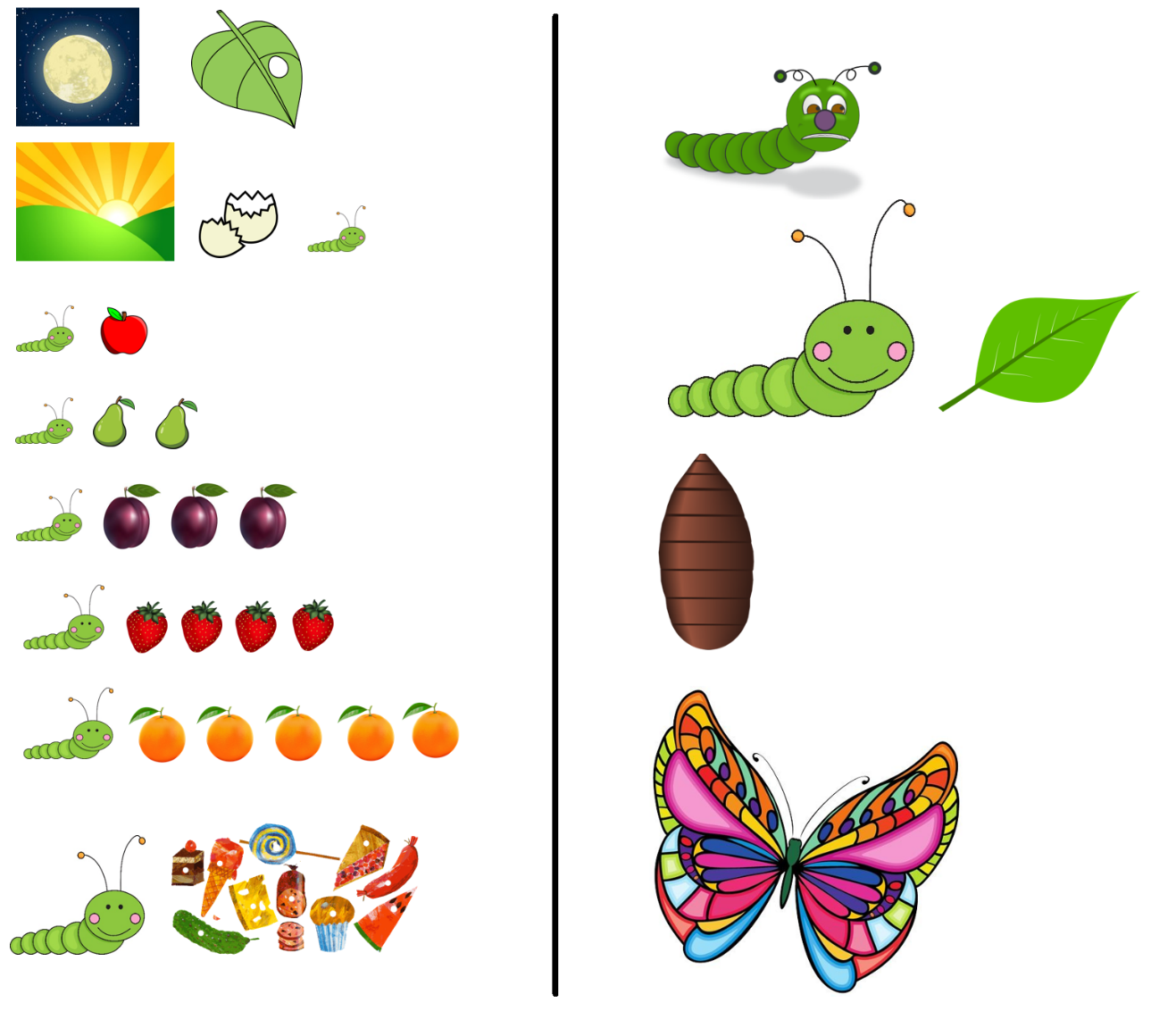 By Eric CarlePractice your movements by moving like animals and insects e.g. fly like a butterfly, crawl like a caterpillar. Can you create your own movements for other minibeasts and insects? With an adults supervision, use a knife to cut up pieces of fruit and make a yummy fruit salad Continue to practice your scissor skills – cut out your own wings with different shapes to stick onto them. Join in with a Cosmic Kids session. How many animal poses can you learn? Follow the link below.In the garden or an outside space, see how many times you can throw and catch a ball. Use different sized balls  Listen to ‘The Very Hungry Caterpillar’ story. Discuss what happened in the story. If you have a copy of the book you could follow the story. Follow the link at the end. Can you remember the fruit in the story? Draw the pieces of fruit and retell the story using your pictures. The text map will also help you to remember the story. Discuss your favourite fruit. What fruit do you not like and why? I like ___ because ___.I do not like ___ because ___.Have a look at the minibeast PowerPoint, what minibeast can you see? Have you ever seen these minibeasts/insects in real life? Powerpoint link at the end. Can you describe different minibeasts using these words? Fast, slow, hard, soft, slimy, tickly, delicate, long, short.What does the word symmetrical mean? Can you use it to describe a minibeast?Focus on the trigraph ‘ear’ Read and write words.ear dear fear hear gear near tear year rear beardFocus on the trigraph ‘air’ Read and write words.air hair pair hear fear year gair sairWhich words are real?Focus on the trigraph ‘ure’ Read and write words.sure pure cure secure manure matureFocus on the digraph ‘er’ Read and write words.her hammer letter ladder supper dinner better summer farmer shorter longer powderFocus on reading and writing these three key words in a sentence.they, herDraw a picture of the fruit and food that the caterpillar ate each day and label each picture.Discuss different minibeasts and write a sentence about each of them. An ant is small. A fly has wings. The spider is black and it has 8 legs. Write sentences for a different bug and what they eat. You can make these up or you can research what each bug really eats.  The butterfly eats ___.The spider eats ___. Use what you have learnt about minibeasts and put the two sentences together. An ant is small and they eat ___. The spider eats ___. It has 8 legs. The caterpillar eats something different on each day of the week. Can you write a sentence to describe what you ate on each day:On Monday I ate a banana. On Tuesday I had a sandwich. What is a pattern? Can you create a pattern using 2 or 3 colours?  Can you create a pattern by drawing different 2d shapes?Triangle, square, rectangle, circle, hexagon, oval Patterns can be made from anything. Create your own pattern with objects that you find at home. Remember to be a pattern, it must repeat itself so choose objects you have lots of. 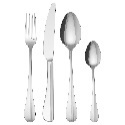 Go on a shape hunt at home and find real life objects that are 3d shapes. Describe the properties of each of these shapesIt has ___ faces.It has ___ edges. Sphere, cylinder, cube, cuboid, pyramid, cone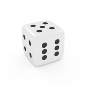 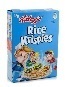 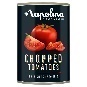 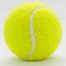 Discuss what symmetrical patterns are. Can you create your own pattern symmetrical patter? You can paint on one side of paper and fold it in half to create a symmetrical pattern. 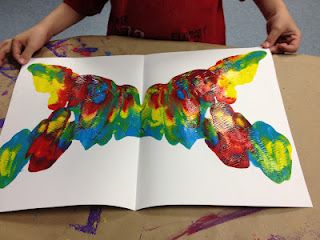 Make a caterpillar out of an egg boxLink to different ideas below Find minibeats in the garden/outside and make a list of the minibeasts you find. Sort minibeasts in different ways, e.g. how many legs they have, what colour they are. Ask everyone in your house their favourite fruit record your findings in a graph or draw a picture to share what you found out. Watch ‘Come outside – Butterflies’ Link below 